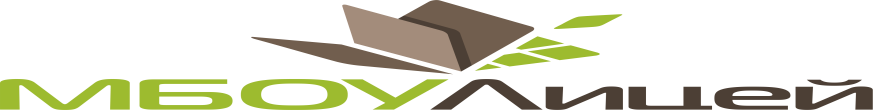 Методическая разработка «Дорогою добра»Учитель русского языка и литературыМБОУ Лицей Наталья Алексеевна ТаратутоНижний Тагил2023Внеклассное мероприятие "Дорогою добра" для воспитанников Детского дома №5 Цель: раскрыть детям сущность понятий "добро", "доброта", "добрые поступки". 
Задачи:  -формировать у детей доброту и милосердие, выявить правильные и ошибочные представления о доброте и добрых делах, о сложности нравственного выбора;  -мотивировать детей на добрые поступки;  упражнять детей в анализе своих поступков, в понимании того, соответствуют ли они  правилам культуры, вежливости;-воспитывать не только желание, но и потребность проявлять доброту к окружающим, применять в речи "волшебные" слова; -способствовать сплочению детского коллектива, создать праздничное настроение. Форма мероприятия: игра – путешествие с элементами  театрализации.Метод: объяснительно – иллюстративный, использование ИКТ.Форма работы:  коллективная, индивидуальная.Оборудование:  Цветы из бумаги, красиво оформленное письмо, слова-пословицы на цветной бумаге, музыкальное сопровождение, презентации, компьютер, видеоклипы.Предварительная работа: учащиеся 8 класса готовят презентацию, разучивают песни, флешмоб, подбирают реквизит; дети из детского дома – разучивают стихи.Действующие лица: Ведущий 1: классный руководитель Таратуто Н. А.Ведущий 2: ученица 8 класса Чудинова ВикторияДоброта –  ученица 8 класса Антощенко АленаБаба – Яга – ученица 8 класса Брыкова Надежда Доктор ДОБРЫХ наук – Белый Мишка - Крутик ОлегОжидаемый результат: формирование внутренней потребности доброго отношения к окружающим и желания совершать добрые дела, повышение самооценки у детей, развитие важных положительных качеств у каждого.   Ход мероприятияПрезентационный этап.Ведущий 1. Здравствуйте, вас приветствуют учащиеся из 8 класса под названием «Созвездие»Ведущий 2. Дорогие друзья! Добрый день! Снимем дружно напряженье,Выкинем в окно волненье!А улыбки мы оставимИ гостям себя представим!– Сначала была Вселенная, и было темно и скучно. И тут на школьном небосклоне появилась одна светлая звезда. Она была яркая и лучистая. Своим ярким и теплым светом стала притягивать к себе маленькие разрозненные звездочки, чтобы поделиться своим теплом. Так зародилось созвездие  5 класса. С каждым годом оно становилось все ярче и ярче. И теперь наш 8 класс - это просто созвездие звёзд, об этом пока знаем только мы сами. Но скоро, но скоро зажгутся всерьёз звёзды с нашими именами!  Слайд: № 1 Песня (видео) «Что такое доброта?» - гиперссылкаII. Поисковый этап.Ведущий 1: Ребята, вы послушали песню, посмотрели ролик. Как вы думаете, чему будет посвящено наше мероприятие? (Дети делают предположения)Ведущий 2: Слово – это серьезное,Главное – важное.То, что значит оно,Очень нужно для каждого.В нем забота и ласка,Тепло и любовь.В нем стремленьеНа помощь прийти вновь и вновь.Это качествоВ сердце у многих живет.И о боли другихПозабыть не дает.И оно поважнее,Чем лица красота.Догадались, что это?Сердец ДОБРОТА!Ведущий 2: Добрый день, ребята!  Мы приглашаем вас поиграть и пройти по «дороге добра» в Сказочную страну.Ведущий 1:Игра «Возьмитесь за руки».- Если хмурится с утра,  нам поможет (хором) доброта.- Если дождик льёт с утра, нам поможет (хором) доброта.- Если нам чуть- чуть взгрустнулось, нам поможет (хором) доброта.-И сегодня мы друг другу улыбнулись и желаем всем (хором) добра. III.Договорной этап.Слайд: № 2,3 Ведущий 2:  Что такое добро? Это все хорошее, доброе, красивое. Например, весна, солнце, улыбка, учитель… (дети продолжают)Ведущий 1: Что такое зло? Это нечто противоположное добру: дурное, плохое, беда, ненастье. Мы живем с вами на планете Земля. Коль существуют на нашей планете добро и зло, значит, люди могут творить и добрые и злые дела. Кто такой добрый человек?Слайд: № 4 Ведущий 2:  Добрый человек – это тот, кто любит людей и готов в трудную минуту прийти им на помощь, любит природу и бережет ее, вежлив в общении, уважителен к взрослым и младшим, любит птиц, помогает им выжить в зимнюю стужу.  Добрый человек замечает в других, прежде всего, хорошее.Ведущий 1: Как вы считаете, трудно ли быть добрым? Надо ли учиться доброте?     Да, непросто, быть добрым человеком. Этому необходимо учиться всю жизнь. А помогают нам в этом не только наши  воспитатели и учителя, но и старые, добрые сказки. Ведь именно в сказках Добро всегда побеждает зло.Ведущий 2: Вот и мы сейчас с вами отправляемся в необычное путешествие…Сказочную страну. Именно оттуда к нам  пришло  письмо … Письмо из Сказочной страны.       «Дорогие друзья, у нас беда! В нашей стране власть захватила страшная Злюка со своими помощниками. Они замуровали в стену все добрые слова, весёлый смех, музыкальные звуки, танцевальные движения. Наше  солнце заволокли грозные тучи, теперь у нас хмуро даже днём. Все цветы завяли, повсюду растут ужасные сорняки.  Жители  страны обижают друг друга, обзываются, всё докладывают Злюке… Помогите нам!!!».               Принцесса Доброта из Сказочной страны. Ведущий 1: Ребята, поспешим на помощь?!  Нас ожидают серьёзные испытания, преодолев которые, мы поможем нашим друзьям победить зло в Сказочной стране!  Мы пойдем с вами дорогою  добра.Слайд: № 5  Ведущий 2:Ой, смотрите, какая-то карта лежит на пеньке.Вот ручеек, вдоль него мы прошли? (Да)И зеркало было на нашем пути? (Да)А вот убегает дорога вперед,По ней человек только добрый пройдет.Дорогой «Добра» назовем ее мы,Готовы по ней вы все вместе идти? (Да)Молодцы! А поможет нам её найти и не сбиться с пути вот эта карта.(дети подходят к карте, размещённой на слайде).Ведущий 1: С собой в дорогу мы ещё возьмем и то, что лежит в моем сундучке.  (в сундучке лежат бумажные цветы и игрушка - сердечко) Ведущий 2: А что именно в нем, вы  узнаете, если отгадаете загадки. Рос на ножке бокал, нектаром он всех бабочек угощал. (дети отгадывают загадки)- А зачем нам цветы? Правильно, мы  посадим их в Сказочной стране.Ведущий 1: День и ночь оно стучит, 
 Будет плохо, если вдруг 
Прекратится этот стук.-  Да, это сердце? Может поменять его на золото? Почему нет!?Ведущий 2: Правильно, только человек с добрым сердцем способен творить добро! Давайте и мы с вами наши сердца наполним добротой, а для этого встаньте в круг и коснитесь руками сначала волшебного сердечка, а потом своего (дети протягивают руки к игрушке – сердечку, а затем кладут руки на своё сердце) Ведущие вместе: А теперь, в добрый путь!  IV. Деятельностный этап.   Слайд: № 6   - гиперссылка (Звучит 1-ый куплет песни «Дорогою добра», дети возвращаются к доске с картой и встают полукругом)     Слайд: № 7  Игра «Полянка доброты» Ведущий 1: Вот мы и пришли. В нашей жизни, в разговоре мы слышим много как хороших, так и плохих слов.   Ребята, добрый человек не только делает добрые дела, он  использует в своей речи добрые слова. Скажите, а какие приятнее слышать слова? А вы много знаете хороших, добрых слов? Назовите их. (Ответы детей)
Ведущий 2: Как по-другому называются добрые слова? (ответы) Правильно, вежливые, «волшебные». Сейчас выходите, становитесь в круг, для вас Доктор ДОБРЫХ наук – Белый Мишка приготовил игру «Волшебные слова». Доктор ДОБРЫХ наук – Белый Мишка: Ребята, передавая по кругу волшебный клубок, называйте волшебное слово. Молодцы. Для того чтобы стать вежливым, вы должны как можно чаще пользоваться “волшебными” словами, от которых становится радостнее, теплее, светлее на сердце у других людей. В слове заключена великая сила. Возьмете меня с собой в путешествие по «дороге добра»?Ведущий 1: Но что это вокруг на поляне? (сорняки) На полу сделанные из бумаги  «сорняки» с названиями: Плохо – хорошо Зло – добро Война – мир Жадность- щедрость Грубость – вежливость Жестокость – ласка Ложь – правда.Ведущий 2:  Ребята, посмотрите, какие сорняки выросли в Сказочной стране. Они украшают её? Давайте  вырвем их и посадим наши цветы. Каждый из вас  на место сорняка посадит  цветок  с противоположным по значению названием. (учащиеся снимают «сорняки», зачитывают их названия   и, подбирая к ним слова антонимы, прикрепляют цветы)Ведущий 1: Первое доброе дело вы совершили!  Посадили цветы, вернули красоту стране  и вспомнили добрые слова. Отправляемся дальше! Нас сказки ждут!Слайд № 8 «Сказочная долина» (Неожиданно появляется Баба Яга)Баба –Яга:  Так, так!!! Стоп!!! Куда собрались? Что я вижу! Чужаки пришли, да и ещё  цветочки сажают…,  а моего разрешения  спросили? Баба –Яга:   Ну что ж? Я вам устрою! Вы у меня попляшете! Сейчас я буду колдовать и все хорошие дела испарятся!!! Ха-ха-ха!!! Я начинаю: Бамбара, чуфара, лорики, ерики, пикапу, трикапу, Скорики, морики! Бурум-шурум, Шалты-балты! Бирилья-турелья, биридакль-фуридакль, край неба алеет, трава зеленеет, перемешай, запутай так, чтоб не выбрались, не нашли истины.Доктор ДОБРЫХ наук – Белый Мишка: Ребята! Давайте попробуем с помощью добрых слов уговорить Бабу Ягу  не колдовать, а помочь нам сказки найти! Вспомните и назовите слова-приветствия, слова-комплименты,  слова – благодарности и слова – просьбы.  Может она и подобреет.Баба –Яга:  Что вы там шепчетесь!!! Я этого не потерплю…Воспитанники детского дома: - Здравствуйте, уважаемая, мудрая и обворожительная  Бабуся –Ягуся!!!- Пожалуйста, подождите и не колдуйте!!!- Мы рады  Вас  видеть! Баба –Яга:   Что я слышу? Это я то – уважаемая?!  Никто меня так никогда ещё не называл и не обращался ко мне ласково и на Вы! Баба-Яга:  Ну ладно, уговорили… Тогда и вы помогите мне разобраться, кто из сказочных  персонажей добрый герой, а кто злой и охарактеризовать некоторых из них. Я буду называть сказочного героя, а вы отвечайте.  Если добрый, вы радостно хлопайте в ладоши, если злой – топайте ногами. Готовы!?Слайд № 9 Презентация «Сказочный герой: добрый или злой» - гиперссылкаБаба –Яга:  Ну, спасибо! Так и быть,  покажу вам короткую дорогу! Идите по этим  следам и придёте к камню Мудрости. Там и найдете ваши сказки. - А теперь, прощайте… Спешу  в свой  лес, там у меня ещё много дел !!!Ведущий 1: А нам пора  идти дальше… но что это? На нашем пути широкая река!  Как  же нам её перейти?Слайд № 10 Игра «Подскажи словечко»	Ведущий 1 и Ведущий 2: Ваша задача – досказать подходящее по смыслу доброе словоЯ, признаться, удивлен,Расскажу вам вот о чем.Встретил шуструю НастенкуЯ на улице сейчас,Настя - добрая девчонка –Она ходит в первый класс.Но давно уже от НастиЯ не слышу слово… (здравствуйте).Дед на внучку осерчал –Экая досада:Он портфель ей подарил,Думал, будет рада,Но зачем молчать как рыба,Ну сказала бы…(спасибо).Встретил Витю я, соседа,Встреча грустная была:На меня он, как торпеда,Налетел из-за угла!Но напрасно я от ВитиЖдал лишь слова…(извините)Придумано кем-то просто и мудро -При встрече здороваться ... (“Доброе утро!”)Зазеленеет старый пень,Когда услышит: ... (“Добрый день!”)Мальчик вежливый и развитый,Говорит, встречаясь: ... (“Здравствуйте!”)Растает ледяная глыбаОт слова доброго ... (“Спасибо!”)Когда бранят за шалости, Мы говорим: ... (“Прости, пожалуйста!”)И во Франции, и в Дании Говорят, прощаясь: ... (“До свидания!”)Всем вам с большой любовьюЖелаю… (Крепкого здоровья.)Ведущий 2: Много тёплых добрых слов в нашей речи. Доброе слово может нас приободрить, согреть душу, вселить в нас уверенность.Ведущий 1:  Вот вам, волшебный мост «доброты», построив его,  вы сможете перейти на другой берег реки и продолжить свой путь.  (Передает детям напечатанные на цветной бумаги отдельные  слова  пословиц о дружбе, из которых  они должны  сложить пословицы целиком.  Дети работают 4 группами над четырьмя пословицами, выстраиваются и произносят их хором:Добра желаешь — добро и делай. За добро добром и платят. Добро творить - себя веселить. От добра добра не ищут )Слайд № 11 Ведущий 2:  Молодцы! Теперь мы построили мост дружбы и можем перейти на другой берег реки, где нам ярко светит солнце, оно улыбается  нам.  И в каждом из нас есть маленькое солнце. Это солнце – доброта. Добрый человек любит природу и охраняет её. Добрый человек – любит животных и помогает им.  Доброта слабых делает сильными, сильных великодушными, а весь мир чище и ярче.Ведущий 1:  Послушайте внимательно стихотворение «Милосердие».Учащиеся 8 класса (Хорошков Дмитрий, Крутик Олег, Зивахина Александра)  читают по ролям стихотворение “Милосердие” Ольги Май: Маленький мальчик стоял у витрины 
И по слогам объявленье читал. 
В нём сообщал продавец магазина, 
Что он забавных котят продавал. 

Мальчик несмело вошёл и с порога 
Скромно спросил, сколько стоят они. 
Цену узнав, прошептал: «Это много...» , 
Ручки засунув в карманы свои. 

Он потихоньку извлёк всё, что было, 
Да, это мало, хоть долго копил. 
Детское сердце невольно заныло ...
С горечью в голосе он попросил: 

«Дяденька, можно хотя бы глазочком 
Только на ваших котят посмотреть. 
Были бы деньги, купил бы я точно, 
Но накопить мне никак не успеть» . 

И продавец не спеша открывает 
Крышку в огромной коробке, и вот 
Восемь котят из неё выбегают, 
Ну, а девятый за ними ползёт, 

Хочет успеть за друзьями своими, 
Но не угнаться за ними ему. 
А всё потому лишь, что ножки больные, 
Так он родился ...себе на беду. 

Мальчика словно водой окатили, 
Глазки свои отвести он не смел, 
Даже сказать что-то был он не в силах, 
Лишь на хромого котёнка смотрел. 

Но через силу, с огромным волненьем, 
Еле, чуть слышно он вдруг проронил: 
«Были бы деньги, то я, без сомненья, 
Котёнка хромого у вас бы купил». А продавец посмотрев с изумленьем, 
Грустно ответил, кивнув на него: 
«Знаешь, котёнок больной, к сожаленью, 
Родился таким, не излечишь его. 

Но, если ты хочешь, котёнка хромого 
Можешь себе и без денег забрать. 
Никто и копейки не даст за такого, 
Я и не думал его продавать». 

Мальчик ответил серьёзно и строго: 
«Деньги у мамы могу я занять, 
Я заплачу за котёнка хромого, 
Чем же он хуже здоровых котят? 

Стоит он так же, как стоят другие, 
Полную цену я вам заплачу, 
Будем с ним жить мы, как братья родные, 
Сильно котёнка купить я хочу! » 

Это сказав, он неловко нагнулся 
И под штанину зачем-то полез. 
Взглянув на него, продавец ужаснулся : 
Вместо ноги он увидел протез ...

Слёзы в глазах, в горле ком, дрожь по телу... 
Всё стало ясно теперь продавцу. 
Мальчика крепко обнять захотелось, 
Он протянул свои руки мальцу. 

«Знаешь, мой мальчик, чего я хотел бы? 
Чтоб остальные котята нашли 
Тоже заботливых и милосердных, 
Добрых хозяев, таких же, как ты!»Ведущий 1:  - Кто проявил милосердие? - Как вы думаете, ребята, а мальчик сам нуждался в милосердии?- Что вызвало возмущение ребёнка? Почему? - Ребята, как вам кажется, мальчик – это сильная личность? (Да, преодолевая собственную беду, он оказался милосердным к другому, более слабому существу)Слайд № 12 - гиперссылкаВедущий 2:  - Рассеялись злодеяния грубых слов, остались только добрые. Ожили с ними песни и смех. Ваша доброта и дружба победили зло.  Не случайно народная мудрость гласит, прочитайте все вместе:  «Доброта, что солнце». Доктор ДОБРЫХ наук – Белый Мишка:  Игра «Пирамида Добра».Предлагаю всем встать в круг и взяться за руки. Вы чувствуете, как тепло переходит от одной ладошки к другой? Становится хорошо и спокойно на душе. Поднимем наши ручки вверх и построим пирамиду Добра. Смотрите, какая высокая получилась пирамида. Я верю, что впереди у вас много славных дел, и наша пирамида добра будет расти.Дети стоят в кругу, а в центре девочки (Зивахина С. Брыкова Н. Кискина Д.) поют песню «Песню о доброте».V.  Рефлексивный этап.Ведущий 1:  Путь наш был не из лёгких, но мы смогли  сказочную страну  освободить от зла. Встречайте Доброту – самую красивую принцессу этой сказочной страны. Слайд № 13 ДОБРОТА: -Ребята,  от  лица всех жителей страны, хочу сказать  вам спасибо за помощь. Обо мне, доброте, можно говорить долго, и пусть она шагает по нашей планете, согревая наши души и сердца верой, надеждой и любовью. Я надеюсь, что всё услышанное, увиденное  тронуло ваши сердца. Думаю,  многие  из вас не станут больше смеяться над слабыми, а, наоборот,  по возможности предложат им свою помощь, подарят капельку тепла, заботы, внимания, любви. Научиться быть добрым сложно, но необходимо. Чем раньше вы начнёте идти по дороге добра, тем легче будет идти, и тем больших успехов сможете достичь.Ведущий 1: Доброта, а сейчас ребята пожелают тебе добрых ласковых тёплых слов – они выучили стихотворения о тебе. Послушаем?Стихи читают наизусть воспитанники детского домаДобрым быть совсем, совсем не просто,Не зависит доброта от роста,Доброта приносит людям радостьИ взамен не требует награды.Доброта с годами не стареет,Доброта от холода согреет.Если доброта, как солнце светит,Радуются взрослые и дети.Настоящий друг везде 
верен в счастье и беде 
Грусть твоя его тревожит, 
Ты не спишь – он спать не сможет! 
И во всем без дальних слов 
Он помочь тебе готов! 
Летом в озере купаться 
И клубнику собирать, 
На коньках зимой кататься, 
Баб лепить, в снежки играть.
На двоих делить конфеты, 
Все проблемы и секреты. 
Очень скучно в ссоре жить, 
Потому давай дружить! Чем ругаться и дразниться, 
Лучше нам с тобой мириться. 
Будем вместе улыбаться, 
Песни петь и танцевать.Ведущий 2: Да-да, будем вместе улыбаться, петь и танцевать.Слайд № 14 - гиперссылкаФлешмоб - «Твори добро» (учащиеся и воспитанники детского дома)Слайд № 15 Ведущий 1: Подходит к концу наше мероприятие. Благодарим всех участников, всех гостей за их отзывчивость, доброту и теплоту, частички которой они подарили! «Доброта» подарит вам, ребята, частичку (пазл) сердца, на обратной стороне которых вас ждет сладкий сюрприз. Сердечки все разные, так как вы все, ребята, тоже разные и по характеру, и по темпераменту. И пусть одно большое сердце, которое мы сейчас сделаем, согревает сейчас вас в вашем уютном доме, но пройдет немного времени, и вы разлетитесь кто куда, и вот тогда частичка сердца будет напоминать вам о воспитателях, о  друзьях. Мальчишки и девчонки, идите всегда лишь дорогою добра!Список  использованных источников1.https://infourok.ru/scenariy-prazdnika-dorogoyu-dobra-1116179.html2.https://kopilkaurokov.ru/vneurochka/meropriyatia/stsienarii_prazdnika_doroghoiu_dobra3.https://videouroki.net/razrabotki/stsienarii-ighry-putieshiestviia-doroghoiu-dobra.html4.https://nsportal.ru/shkola/stsenarii-prazdnikov/library/2013/08/14/stsenariy-meropriyatiya-dorogoyu-dobra5.https://yandex.ru/images/search?p=1&text=Быть человеком – это и значит чувствовать, что ты за все в ответе…Антуан де Сент-Экзюпери